Arkansas 2019 Guidelines for Tuberculosis Screening in Health Care Personnel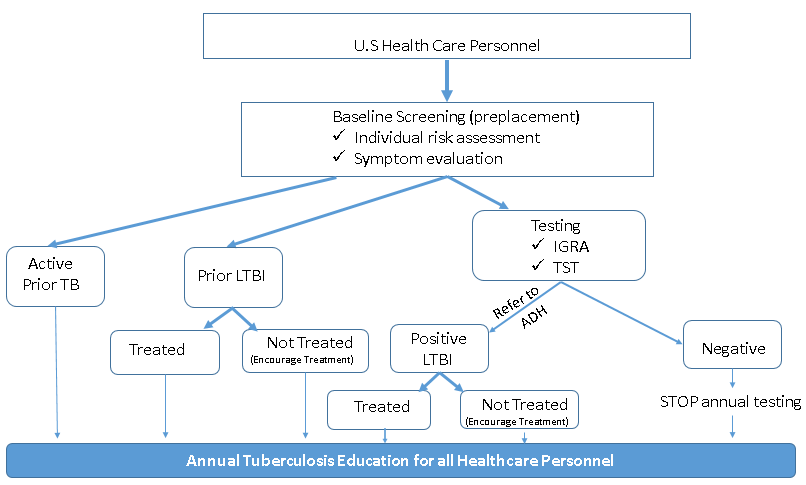 